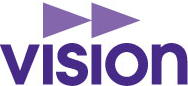 Sektion 99, Pensionärsverksamheten i Stockholm StadÅrsmötesprotokoll Tid och plats:	Onsdagen den 27 februari 2019 i Tekniska Nämndhuset på Fleminggatan 4 Stockholm.Närvarande:	29 medlemmar deltog, se närvarolista.            Bilaga 1Innan årsmötet tog Eliane Högberg med oss på en verbal rundvandring i centrala Stockholm och därefter följde årsmötet.§ 1		Årsmötets öppnandeOrdföranden Birgitta Petré hälsade alla närvarande välkomna och förklarade mötet öppnat.§ 2		Mötets behöriga utlysandeStyrelsen föreslog att mötet skulle anses behörigen utlyst. Mötet beslöt enligt förslaget.§ 3		Godkännande av dagordningMötet beslöt att godkänna den föreslagna dagordningen.                  Bilaga 2§ 4		Val av mötesordförandeTill mötesordförande valdes Ronnie Hansson.§ 5		Val av mötessekreterareTill mötessekreterare valdes Ann Mari Lundgren.§ 6		Val av 2 justerare tillika rösträknareTill justerare tillika rösträknare valdes Ann Karlström och Rose-Marie Scheffer.§ 7		VerksamhetsberättelseOrdföranden gick igenom verksamhetsberättelsen. Mötet beslöt att godkänna den och lägga den till handlingarna.                                                 Bilaga 3§ 8		Ekonomisk redogörelseKassör Inger Ohlsson redogjorde för sektionens ekonomi avseende år 2018. Mötet beslöt att godkänna redogörelsen.  Birgitta informerade om att vi även i fortsättningen kommer att subventionera vissa aktiviteter vilket godkändes av mötet. Birgitta redogjorde även för att vi får använda Tekniska Nämndhu-sets möteslokal gratis via Visions Stockholmsavdelning. 	  Bilaga 4                  § 9		Revisorernas berättelseRevisor Bo Irsten föredrog revisorernas berättelse och föreslog att mötet skulle bevilja styrelsen ansvarsfrihet för det gångna året.                 Bilaga 5§ 10		Ansvarsfrihet för styrelsenMötet beslöt att bevilja styrelsen ansvarsfrihet för 2018.§ 11		Fastställande av antalet ledamöter i styrelsenValberedningen föreslog att det ska vara 9 st. Mötet beslöt enligt förslaget.§ 12		Val av ordförande på 2 årValberedningen föreslog omval av Birgitta Petré. Mötet beslöt enligt förslaget. § 13		Val av 4 ledamöter på 2 årValberedningen föreslog omval av Gudrun Edvardsson och nyval av Karin Aiat, Tommy Hoff och Peter Forslund. Mötet beslöt enligt förslaget.§ 14		Val av 1 revisorer på 2 år	Valberedningen föreslog nyval av Gert Abelt. Mötet beslöt enligt förslaget.§ 15		Kvarstående förtroendevalda till 2020Kassör Inger Ohlsson, ledamöterna Sven Roander, Ann Mari Lundgren och Kjell Selander samt revisor Bo Irsten.    	§ 16		Val av valberedning på 1 årMötet beslöt att välja Birgitta Strauss sammankallande, Monica Bergman och Carl-Gerhard Sundberg.          		                    Bilaga 6§ 17		Allmän informationBirgitta informerade om vilka aktiviteter där vi fortfarande har platser kvar  och vilka som är fulltecknade.Birgitta informerade om att Visions förbundshus på Kungsgatan ska genom-gå en helrenovering och beräknas bli klart till 2020 – 2021.    Bengt Eriksson, som slutar i styrelsen, avtackades med en blombukett av Birgitta.Ordförande Ronnie Hansson föreslog att vi arrangerar en  temadag där vi  engagerar FNs förre vice generalsekreterare Jan Eliasson. § 18		AvslutningOrdföranden Ronnie Hansson tackade för visat intresse och förklarade årsmötet avslutat. Birgitta Petré överlämnade blommor till honom. Efteråt blev det lottdragning med högsta vinst en biljett till lunchkonserten på Operan samt ett antal kaffevinster. En enkel förtäring bjöds på utanför möteslokalen. Vid protokollet			JusterasAnn Mari Lundgren			Ronnie Hansson Sekreterare			OrdförandeAnn Karlström			Rose-Marie Scheffer